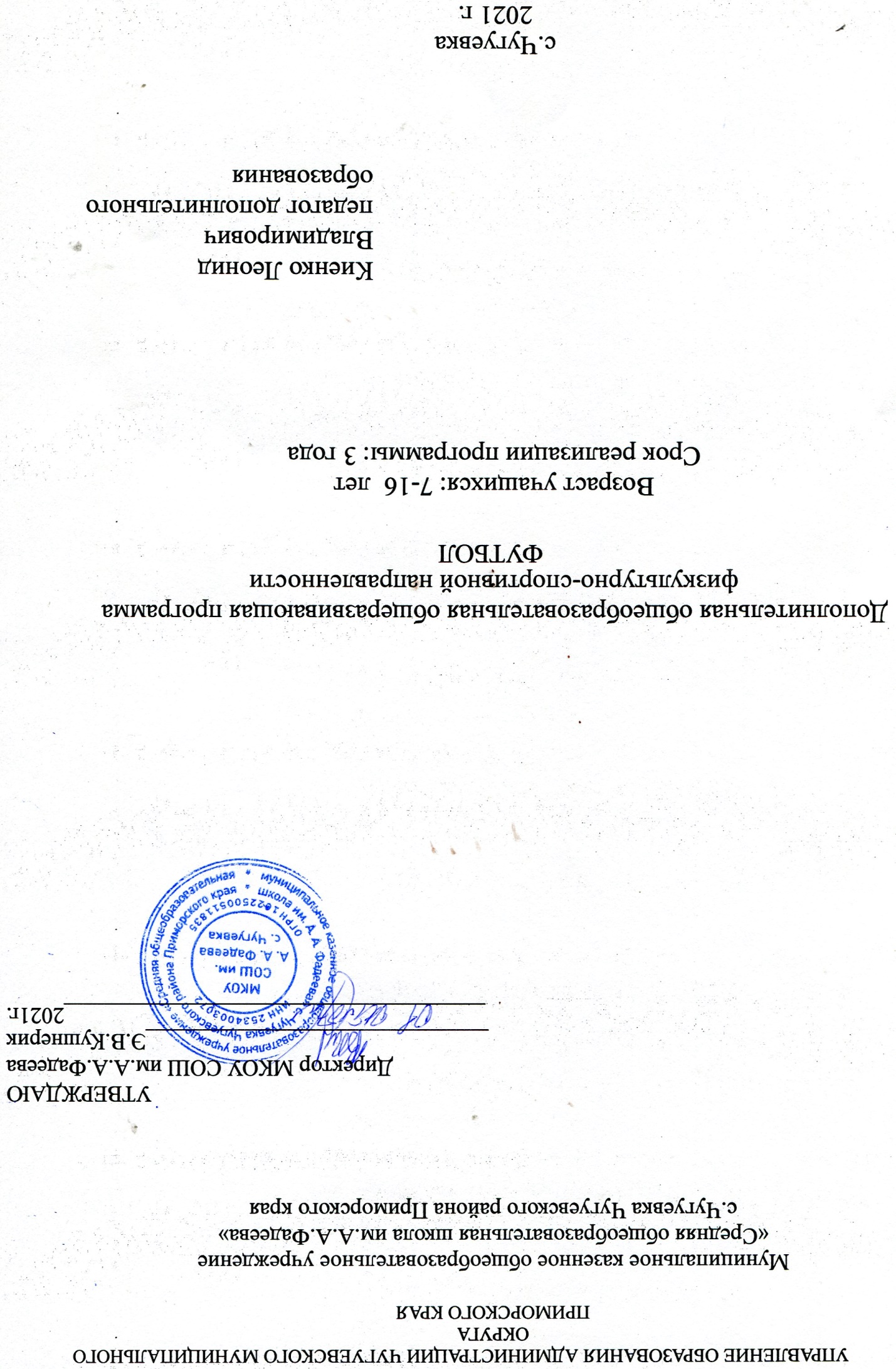 РАЗДЕЛ 1. ОСНОВНЫЕ ХАРАКТЕРИСТИКИ ПРОГРАММЫПОЯСНИТЕЛЬНАЯ ЗАПИСКААктуальность программы заключается в том, что традиционная система физического воспитания в общеобразовательных учреждениях для обеспечения необходимого уровня физического развития и подготовленности учащихся требует увеличения двигательной активности детей, укрепления их физического состояния, что и обеспечивается расширением вне учебной физкультурно-оздоровительной и спортивной работы.  Проблема физического развития подрастающего поколения сегодня справедливо рассматривается в качестве одной из приоритетных социально -педагогических задач. Направленность -   физкультурно-спортивная Уровни освоения программы: стартовый (1 год обучения), базовый (2-ий и 3-ий года обучения).Отличительной особенностью программы является то, что данная программа ориентирована не на выполнение спортивных разрядов высшего мастерства, а направлена на социальную адаптацию обучающихся в обществе, на развитие физических, командных и моральных качеств ребенка.Одним из действенных методов, применяемых на занятиях для развития выносливости, быстроты, силы является использование подвижных игр с бегом и прыжками, проведение различных эстафет.Адресат программы Возраст обучающихся по данной программе: 7 – 16 лет. Группы формируются с учетом возрастных особенностей обучающихся. Состав группы  формируется с учетом одного возраста, есть группы разновозрастные, это зависит от смены занятий в школах.  Наполняемость в группах составляет 11-15 человек. Любой ученик имеет право быть зачисленным  в состав учебной группы на основе медицинских показаний. Набор в группу  проводится независимо от уровня подготовки и пола учащихся. Для детей, зачисляемых в объединение, предусматривается обследование в медицинском учреждении один раз в год по месту регистрации с последующим получением медицинской справки о допуске к занятиям по избранному виду спорта. Накануне соревнований учащиеся проходят текущий осмотр врача терапевта для получения справки по допуску к соревнованиям. Программа адресована мальчикам младшего и среднего школьного возраста (7–16 лет), построена с учетом возрастных особенностей учащихся на основе планомерного и преемственного формирования и развития экологических знаний и научных фактов. Учащиеся этого возраста способны выполнять предлагаемые задания по освоению основных приемов владения мячом, бросков, разнообразных тактических действий в обороне и нападении. При этом для достижения положительных результатов при реализации программы учитываются возрастные характеристики учащихся, их общее физическое развитие, психологическая устойчивость, желание заниматься игровыми видами спорта, умение учитывать мнение своих сверстников, определенный уровень знаний и умений. В работе отделений при наличии условий и согласия руководителя отделения могут участвовать совместно с несовершеннолетними учащимися их родители (законные представители) без включения в основной состав (Порядок, п.16).Форма обучения по программе – очная, групповая «Допускается сочетание различных форм получения образования …» (Закон № 273-ФЗ, гл. 2, ст. 17, п. 4) - дистанционная, групповая или индивидуально-групповая, индивидуальная.В физкультурном отделении возможна организация образовательного процесса в соответствии с индивидуальными  учебными планами. Объём программы - 204 часа, 1 год обучения – 68 часов, 2 год обучения – 68 часов, 3 год обучения – 68 часов.Сроки реализации программы - 3 года обучения.  Режим занятий.  Занятия учебных групп проводятся 2 раза в неделю по 1 академическому часу.   При определении режима занятий учтены требования СанПина к учреждениям дополнительного образования, смена различных видов деятельности во время проведения занятий. 1.2  Цель и задачи программыЦель программы: обучение основным навыкам футболиста через игру в футбол.   Задачи программы:  Воспитательные- формировать мировоззрения гражданской и нравственной позиции на основе изучения достижений российских футболистов, патриотизм, культуру общения с микро- и макро-коллективами, воспитывать чувства гордости и ответственности за спортивное наследие;- приобщать детей к истокам советского и российского спорта, формировать самодисциплину и ответственность;- формировать чувство коллективизма, развивать чувство толерантности, формировать потребность добросовестного отношения к занятиям футболу;Развивающие- развивать разностороннюю физическую подготовку, детально изучать основные технические приемы; развивать потребность в самообразовании;- приобщать детей к истокам советского и российского спорта, формировать основы здорового образа жизни;- развивать двигательные качества, раскрывать спортивные способности детей;Обучающие- ознакомить с историей и основными понятиями о футболе, создать у учащихся общее представление о структуре выполнения основных технических приемов игры в футбол;- разучить историю легенд мирового футбола, совершенствовать терминологию футбола и технику игры;- совершенствовать специальные технические умения, овладеть индивидуальными методами действий в игре.1.3 Содержание программыУчебный план 1 года обученияСодержание учебного плана 1 года обученияВводное занятиеТеория. Знакомство с курсом программы. Инструктаж по технике безопасности, первая помощь при травмах, режим, одежда и обувь футболиста.Практика. Начальная диагностика знаний, умений и навыков.1 Раздел: История развития футболаТеория. Происхождение футбола. Истории великих футболистов.2 Раздел: Элементарные понятия о футболе, как игреТеория. Основы и правила игры в футбол.Практика. Расстановка игроков перед началом игры. Кто начинает первый. Защитник. Место в начальном положении. Полузащитник. Нападающий.3 Раздел: Основные упражнения и технические приемыТеория. Технико-тактические приемы.Практика. 1) Разучивание основных упражнений и технических приемов для полевых игроков:- стойка, передвижения, остановка и повороты футболиста;- ведение мяча различными способами (внутренней и внешней стороной стопы);- остановка мяча (внутренней и внешней стороной стопы, подошвой и голенью, грудью);- передача мяча различными способами (внутренней и внешней стороной стопы);- удары по мячу (внутренней и внешней стороной стопы, подъемом, головой);- жонглирование мячом.2) Тренировочные упражнения с заданиями для полевых игроков:- ведение мяча «восьмеркой», с обводкой стоек (фишек);- передачи мяча в парах и тройках, короткие и длинные передачи, диагональные передачи в одно касание;- удары по мячу с разбега, по катящемуся мячу, после отскока;- пробитие штрафных, свободных ударов и пенальти.3) Разучивание основных упражнений и технических приемов для вратарей:- упражнения для развития прыгучести, быстроты, ловкости и координации: прыжки со скакалкой, на месте, в высоту и длину, кувырки в группировке и т.д.- прием катящегося мяча, прием высоко и низко летящих мячей.4 Раздел: Двусторонняя играПрактика. Игра. Применение в игре приобретенных знаний. Применение технических приемов. Промежуточная аттестация. Контрольные тесты.Итоговое занятиеПрактика. Промежуточная аттестация. Контрольное тестирование уровня теоретической подготовки первого года обучения.Учебный план 2 года обученияСодержание учебного плана 2 года обученияВводное занятиеТеория. Содержание второго года обучения. Знакомство с курсом программы 2 года обучения. Повторный инструктаж по технике безопасности. Правила оказания первой помощи.Практика. Диагностика определения уровня освоения теоретической части программы.1 Раздел: Развитие общей физической подготовкиТеория. Средства восстановления после нагрузки.Практика. Упражнения на развитие скорости. Упражнения на развитие выносливости. Упражнения на развитие ловкости. Упражнение на развитие гибкости. Упражнение на развитие силы. Бег в равномерном темпе. Эстафетный бег. Упражнения на развитие прыгучести. Бег с препятствиями. Челночный бег.2 Раздел: Техническая подготовкаТеория. Влияние физических и природных факторов на технику футболиста.Практика. Удары по катящемуся мячу внутренней и внешней стороной стопы, подъёмом; остановка катящегося мяча подъёмом и подошвой, остановка мяча грудью; удары по мячу головой; обводка на медленной скорости; передача мяча партнёру; ловля низколетящего мяча вратарём; ведение мяча, внутренней стороной стопы, внешней стороной стопы, ведение между стоек, ведение сильной и слабой ногой. Удары внутренней, внешней стороной стопы, удары подъёмом. Двухсторонняя игра.3 Раздел: Подвижные игры с элементами футболаТеория. Правила подвижных игр с элементами футбола.Практика. «Волейбол ногами», «Гандбол с элементами игрой головой», «Отдай мяч капитану», «Салки мячом». «Собачки». «Игра в четверо ворот», « Игра одновременно ногами и руками». «Футбол в присядку», «5 передач-гол», «Футбол в парах».4 Раздел: Терминология в футболеТеория. Жесты и действия судей во время игры в футбол.Практика. Боковая. Аут. Вне игры, Гетры. Бутсы, Судья. Пляжный футбол. Мини-футбол. Футбольный зал. Еврокубки. Разметка. Ворота. Золотой мяч. Бомбардир. ФИФА. УЕФА. Лига чемпионов. Кубок УЕФА.5 Раздел: Контрольная диагностикаПрактика. Промежуточная аттестация. Зачет. Ведение мяча на скорость. Жонглирование мяча. Удар на дальность. Удар на точность. Игровое тестирование. КПД в игровой деятельности.6 Раздел: Легенды мирового футболаТеория. Пеле. Гарринча. Пушкаш. Эйсебио. Метьюз. Яшин. Ривера. Кройф. Беккенбауэр. Мюллер. Платини. Марадона. Ван Бастен. Гуллит. Маттеус. Клинсман. Зидан.Практика. Презентации «Мой любимый футболист».Итоговое занятиеПрактика. Представление презентаций.Учебный план 3 года обученияСодержание учебного плана 3 года обученияВводное занятиеТеория. Повторный инструктаж по технике безопасности, меры предохранения от перегревания, первая помощь при спортивных травмах, закаливание.Практика. Диагностика с целью определения уровня освоения теоретической части программы.1 Раздел: Развитие общей физической подготовкиПрактика. Упражнения для развития общей физической подготовки: ОРУ на месте и в движении, бег на различные дистанции, упражнения с гантелями, штангой, подвижные и спортивные игры. Упражнения с мячами и спец приспособлениями.2 Раздел: Развитие специальной физической подготовкиТеория. Влияние специальных физических упражнений на технику игры в футбол.Практика. Развитие скоростных качеств: бег на короткие дистанции с максимальной скоростью, бег на месте, челночный бег, ускорения с мячом, различные эстафеты. Развитие скоростно-силовых качеств: подскоки вверх из глубокого приседа, приседание на одной ноге, броски набивного мяча на различные расстояния, бег с отягощением. Развитие выносливости: повторно-интервальный бег на средние и длинные дистанции, бег с отягощением, сопротивлением и повышенной скоростью, игровые упражнения с повышенной интенсивностью. Развитие ловкости и гибкости: подвижные игры, преодоление полосы препятствия, гимнастические упражнения, упражнения в положении лежа, упоры.3 Раздел: Специальные упражнения и технические приемыТеория. Особенность специальных упражнений, как для полевых игроков, так и для вратарей.Практика. 1) Разучивание специальных упражнений и технических приемов для полевых игроков:- обводка игроков, ведение, остановка и удары по воротам различными способами;- жонглирование мяча бедром и головой; - вбрасывание мяча из-за боковой линии;- отбор мяча различными способами (толчком плечом в плечо, с помощью подката);- финты и их выполнение.Тренировочные упражнения с заданиями:- дальние и ближние передачи в парах, тройках по диагонали и вдоль поля;- дальние удары по воротам и удары после прострела;- ведение мяча с последующим ударом по ворам;- подачи угловых; - пробитие штрафных, свободных ударов и пенальти.3) Разучивание специальных упражнений и технических приемов для вратарей:- бросок за мячом, отбивание мяча кулаком;- игра на выходах.4 Раздел: Учебно-тренировочная игра с заданиемТеория. Тактические действия игры в защите и нападении.Практика. Взаимодействие игроков в защите при подаче угловых и штрафных ударов. Разучивание взаимодействия игроков при игре в 3-и, 4-е защитника.Действие нападающих при подаче угловых, навесов, прострелов и штрафных ударов. Взаимодействие игроков при игре в одного и двух нападающих.Игра в два касания. Игра только слабой ногой. Мяч забивать с расстояния не менее 10 метров. Игра ногами и руками. Игра руками, а мяч забивается головой. Мяч забивается только с передачи партнёра.5 Раздел: Двусторонняя играПрактика. Итоговая аттестация в форме футбольного праздника. Применение в игре приобретенных знаний. Применение технических и тактических действий и их совершенствование.Итоговое занятиеПрактика. Подведение итогов. Анализ достижений, рекомендации. Планируемые результатыВ результате освоения дополнительной общеобразовательной программы «Футбол» у учащихся формируются:Личностные результаты:дисциплинированность, трудолюбие, упорство в достижении поставленных целей; умение управлять своими эмоциями в различных ситуациях; умение оказывать помощь своим сверстникам.Метапредметные результаты:умения определять наиболее эффективные способы достижения результата; умение находить ошибки при выполнении заданий и уметь их исправлять; умение объективно оценивать результаты собственного труда; понятия о роли игры в укреплении здоровья; умение рационально распределять свое время в режиме дня; умение вести наблюдение за показателями своего физического развития.Предметные результаты:к концу 1-го года обучения- знание истории развития футбола в России; значение занятий футбола для организма человека; роль и значение занятий в укреплении здоровья; индивидуальные особенности физического и психического развития организма и их связь с регулярными занятиями футболом; умения вести контроль за индивидуальным физическим развитием, соблюдать правила личной гигиены, выполнять ведение и передачи мяча, соблюдать правила безопасности и профилактики травматизма к концу 2-го года обучения- знание основной терминологии футбола и имена мировых звёзд футбола;упражнений общефизической подготовки и подвижных игр с элементами футбола; умения выполнять элементы технической оснащенности футболиста, самостоятельно проводить разминку, проводить самоконтроль, пользоваться инвентарём для тренировок.к концу 3-го года обучения- знание упражнений специальной физической подготовки, особенностей развития футбола, особенностей выполнения технических навыков в футболе и финтов;умения выполнять обводку в игре, свободно жонглировать мячом, применять финты в игре и технически правильно осуществлять двигательные действия.РАЗДЕЛ 2. Организационно-педагогическиЕ условиЯ2.1 Условия реализации программы1. Материально-техническое обеспечение:  Помещение для занятий – открытая или закрытая специально оборудованная спортивная площадка. Оборудование и инвентарь: - футбольные мячи, - стойки, - фишки,  - манишки, - шведская стенка,-  гимнастическая скамейка, - набивные мячи, - гимнастические маты,-  скакалки. 2. Учебно – методическое и информационное обеспечение:  - нормативно – правовая база:        Дополнительная общеразвивающая программа  «Футбол»  составлена на основе документов:-  Федерального Закона от 29.12.2012 г. № 273-ФЗ «Об образовании в Российской Федерации»;     -  Приказа Министерства просвещения Российской Федерации от 09 ноября 2018 г. № 196; «Об утверждении Порядка организации и осуществления образовательной деятельности по        дополнительным общеобразовательным программам»;- Концепции развития дополнительного образования детей (распоряжение Правительства РФ от 04.09.2014г. № 1726-р) (далее Концепция);- Методических рекомендаций по проектированию дополнительных общеразвивающих программ (включая разноуровневые программы) (разработанные Минобрнауки России совместно с ГАОУ ВО «Московский государственный педагогический университет», ФГАУ «Федеральный институт развития образования», АНО ДПО «Открытое образование», 2015г.) (Письмо Министерства образования и науки РФ от 18.11.2015 № 093242);- Приказа Министерства образования и науки Российской Федерации от 23.08.2017 г. № 816 «Об утверждении Порядка применения организациями, осуществляющими образовательную деятельность, электронного обучения, дистанционных образовательных технологий при реализации образовательных программ»;- Устава Муниципального бюджетного учреждения дополнительного образования «Детско-юношеского центра» с. Чугуевка Чугуевского района.- Положения о дополнительной общеобразовательной общеразвивающей и рабочей программах Муниципального бюджетного учреждения дополнительного образования «Детско-юношеский центр» с. Чугуевка (утверждено Приказом МБУ ДО ДЮЦ с. Чугуевка от 18 августа 2020г. №80-а)- Положения об организации и проведения промежуточной и итоговой аттестации обучающихся Муниципального бюджетного учреждения дополнительного образования «Детско-юношеский центр» с. Чугуевка.аудио, видео, фото:- видеоматериалы соревнований по футболу - фото соревнований, занятийинтернет источники:https://www.youtube.com/watch?v=ncnzAgRXhJYhttps://www.youtube.com/watch?v=yXIrqpBJAJYhttps://www.youtube.com/watch?v=ZD4ogHmBtGohttps://www.youtube.com/watch?v=Hl6Gurs72Zs&t=34s    список литературы   Ашмарин Б.А. Двигательные умения и навыки. Теория и методика физического воспитания: Учеб. пос., гл. IV. М., 1979. С.65-75.Голомазов С. Меткость, точность и техника действий с мячом и принципиальные подходы к тренировке точности быстрых движений. С. Голомазов, В. Зациорский, Б. Чирва. Теория и практика футбола. – 2004. № 1. – С. 33-35. Голомазов С. Футбол. Тренировка точности юных спортсменов. С. Голомазов, Б.Чирва. – М.:РГАФК, 1994. – 80 с.Лаптев А.П. Режим футболиста. – 2-е изд., доп. – М.: Физкультура и спорт, 1985. – 80 с Чирва Б. Г. – Построение технической подготовки юных футболистов с учетом сенситивных периодов становления технического мастерства. Теория и практика физической культуры. Научно-теоретический журнал. № 4-2007. с 15.кадровое обеспечение  Педагог дополнительного образования. Квалификационные требования: высшее или среднее педагогическое образование, соответствие специальности и квалификации по диплому, профилю программы без предъявления требования к стажу работы. Необходимые компетенции: Профессиональный стандарт педагога дополнительного образования (Описание трудовых функций, входящих в профессиональный стандарт)2.2.  Оценочные материалы и формы аттестацииСпособы определения результативностиОсновные показатели выполнения программных требований по уровню подготовленности учащихся:- выполнение контрольных нормативов по общей и специальной физической подготовке;- выполнение контрольных нормативов по теоретической подготовке;- участие в соревнованиях различного уровня.В конце года учащиеся сдают контрольные нормативы по общей физической подготовке, специальной физической подготовке и теоретической подготовке. Формы аттестации (соревнования по футболу, сдача нормативов (зачет) по ОФП, СФП:- участие в товарищеских встречах с командами муниципального округа;- участие учащихся в муниципальных, региональных, всероссийских соревнованиях;- участие юных футболистах в окружных, краевых, зональных и во всероссийских соревнованиях;- итоговые занятия: сдача нормативов (зачет) по ОФП, СФП.Для определения результативности (обученности) учащихся предусмотрены следующие виды контроля (аттестации):- входной (начальный) – выявление уровня ЗУН на начало учебного года;- текущий (промежуточный) – проводится по итогам полугодия;- итоговый - осуществляется по итогам обучения по программе.Критерии оценки результативностиКритерии оценки уровня теоретической подготовки:– высокий уровень – учащийся освоил практически весь объем знаний 100-80%, предусмотренных программой за конкретный период; специальные термины употребляет  осознанно и в полном соответствии с их содержанием;– средний уровень – у учащегося объем усвоенных знаний составляет 70-50%; сочетает специальную терминологию с бытовой;– низкий уровень – учащийся овладел менее чем 50% объема знаний, предусмотренных программой; учащийся, как правило, избегает употреблять специальные термины.Критерии оценки уровня практической подготовки:– высокий уровень – учащийся овладел на 100-80% умениями и навыками, предусмотренными программой за конкретный период; работает со спортивным инвентарем самостоятельно, не испытывает особых трудностей; выполняет практические задания с элементами творчества;– средний уровень – у учащегося объем усвоенных умений и навыков составляет 70-50%; работает со спортивным инвентарем с помощью педагога; в основном, выполняет задания на основе образца;– низкий уровень – учащийся овладел менее чем 50%, предусмотренных умений и навыков; испытывает серьезные затруднения при работе со спортивным инвентарем; в состоянии выполнять лишь простейшие практические задания педагога.Результаты аттестации фиксируются в Протоколе аттестации учащихся, который является одним из отчетных документов.Учащемуся (по запросу) освоившему дополнительную общеобразовательную программу и успешно прошедшему итоговую аттестацию, выдается свидетельство об обучении утвержденного образца руководителем Центра. Итоговая аттестация проводится согласно Положению о формах, периодичности, порядке текущего контроля успеваемости и промежуточной аттестации учащихся муниципального бюджетного учреждения молодежи и дополнительного образования «Центр молодежи и дополнительного образования».Формы отслеживания и фиксации образовательных результатов: протоколы аттестации учащихся (на начало учебного года, за полугодие, за учебный год); дипломы, грамоты, протокол соревнований, фотоматериалы, статья и др.Формы предъявления и демонстрации образовательных результатов:аналитическая справка, открытое учебное занятие, соревнование и др.Система контроля и оценки детских достижений дает возможность проследить развитие каждого ребенка, выявить наиболее способных, создать условия для их развития, определить степень освоения программы и своевременно внести корректировку в образовательно-воспитательный процесс.2.3. Методические материалыПри составлении программы были использованы следующие принципы:   -  принцип сознательности и активности, который предусматривает, прежде всего,воспитание осмысленного овладения техникой ОФК; заинтересованности и творческогоотношения к решению поставленных задач;- принцип наглядности, который предусматривает использование при обучении комплекса средств и приемов (личная демонстрация упражнений, видео и фото - материалы)- принцип доступности, который требует, чтобы перед учеником ставились посильные задачи. В противном случае у занимающихся снижается интерес к занятиям, при этом  необходимо приучать учеников к преодолению трудностей. От преподавателя требуется постоянное и тщательное изучение способностей учеников, их возможностей в освоении конкретных элементов.- принцип систематичности, который предусматривает разучивание элементов, регулярное совершенствование техники двигательных действий и изучение новых элементов для расширения активного арсенала приемов, чередование работы и отдыха в процессе обучения с целью сохранения работоспособности и активности учеников.Методы обучения и воспитания: При реализации программы используются следующие методы обучения: словесный, наглядный, практический, объяснительно-иллюстративный, репродуктивный, частично-поисковый, исследовательский, игровой, проектный.  Методы воспитания: убеждение, поощрение, упражнение, стимулирование, мотивация.Формы организации учебного занятия: лекция, беседа, практическое занятие.Педагогические технологии: технология индивидуализации обучения, технология группового обучения, технология коллективного взаимообучения, технология разноуровневого обучения, технология игровой деятельности, здоровьесберегающая технология.Алгоритм учебного занятия.1.Подготовительная часть:   - объявление темы занятия- разминка - игра2.Основная часть: -подготовительные упражнения по обучению игры в футбол - игра в футбол3.Заключительная часть: - построение и подведение итогов (анализ работы успешности достижения цели, перспектива последующей работы) Дидактические материалы.На занятиях используются наглядные пособия, методические материалы и рекомендации, раздаточные материалы, задания, упражнения (весь дидактический материал находится в приложении).2.4 Календарный учебный график2.5 План воспитательной работыСПИСОК ЛИТЕРАТУРЫ для ученика:1.Асович, А. А. Гуминский, Ю.П Ильичев и др.; Футболист в игре и тренировке / Под общей ред. кан. пед. наук С. А. Савина. – М.: Физкультура и спорт, 1975 – 108 с.: ил.Лях.В.И. Зданевич.А.А. – комплексная программа физического воспитания учащихся 1-11 классов.- Москва «Просвещение», 2006-128с.Матвеев Л.П. Теория и методика физического воспитания. – М.: Физическая культура и спорт, 1976. – стр. 109-113, 120-122.Цирик Б.Я., Лукашин Ю.С. Футбол. – М.: Физкультура и спорт, 1982, 2-е исправл. и дополн идз., - 207 с., ил. – Азбука спорта. № п/пНазвание раздела, темыКоличество часовКоличество часовКоличество часовФорма аттестации/ контроля№ п/пНазвание раздела, темыВсегоТеорияПрактикаФорма аттестации/ контроляВводное занятие11-Опрос, наблюдение1История развития футбола22-Тестирование 2Элементарные понятия о футболе, как игре532Опрос, контроль применения элементарных технических приемов  3Основные упражнения и технические приемы431330Контрольные нормативы4Двусторонняя игра16610СоревнованиеИтоговое занятие11-ТестированиеВсего:682642№ п/пНазвание раздела, темыКоличество часовКоличество часовКоличество часовФорма аттестации/ контроля№ п/пНазвание раздела, темыВсегоТеорияПрактикаФорма аттестации/ контроляВводное занятие11-Опрос, наблюдение1Развитие общей физической подготовки1046Сдача нормативов2Техническая подготовка401624Сдача нормативов3Подвижные игры с техническими элементами футбола        927Сдача нормативов4Терминология в футболе22-Тестирование 5Контрольная диагностика2-2Зачет6Легенды мирового футбола22-Презентации7Итоговое занятие2-2   Показательная игра8Всего:682741№ п/пРазвитие общей физической подготовкиКоличество часовКоличество часовКоличество часовФорма аттестации/ контроля№ п/пРазвитие общей физической подготовкиВсегоТеорияПрактикаФорма аттестации/ контроля1Вводное занятие11-Мини - тест2Развитие специальной физической подготовленности40436Мини-тест3Специальные упражнения и технические приемы927Контрольные нормативы4Учебно-тренировочная игра с заданием10-10Соревнования5Двусторонняя игра725Соревнования6Итоговое занятие1-1Анализ, рекомендацииИТОГО:68959Этапы образовательного процессаЭтапы образовательного процесса1 год2 год3 годПродолжительность учебного года, неделяПродолжительность учебного года, неделя343434Количество учебных днейКоличество учебных дней686868Продолжительность учебных периодов1 полугодие06.09.2021- 28.12.202107.09.2022- 29.12.202208.09.2023- 30.12.2023Продолжительность учебных периодов2 полугодие10.01.2022- 25.05.202211.01.2023- 25.05.202312.01.2024- 25.05.2024Возраст детей, летВозраст детей, лет7-167-167-16Продолжительность занятия, часПродолжительность занятия, час111Режим занятияРежим занятия2раза/нед2 раза/нед2 раза/недГодовая учебная нагрузка, часГодовая учебная нагрузка, час686868№МероприятияКол-во часовсрок1Первенство Чугуевского муниципального округа по мини-футболу среди  общеобразовательных учреждений1сентябрь2Первенство Чугуевского муниципального округа по мини-футболу среди учащихся 1-4 классов1октябрь3Первенство Чугуевского муниципального округа по мини-футболу среди учащихся 5-9 классов1ноябрь4Первенство школы  по мини-футболу, посвященное  -  годовщине со дня рождения А.А.Фадеева  1декабрь5Рождественский фестиваль футбола1январь6 Спортивное торжество, посвященное Дню защитников Отечества1февраль7Социально- значимая акция по пропаганде ЗОЖ, совместно с Советом ДОО «Фадеевец»1март8Футбольная разминка по классам, посвященная Всемирному дню здоровья1апрель 9 Футбол в годы Великой Отечественной войны,  просмотр документальных и художественных  фильмов  1май